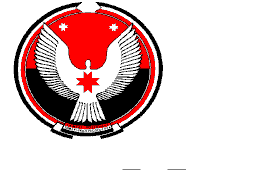 Решение Совета депутатов муниципального образования «Карсовайское» «Карсовай» муниципал кылдытэтысь депутат КенешО внесении изменений в Устав муниципального образования «Карсовайское»Принято Советом депутатов  муниципального образования  «Карсовайское»                                        03     марта  2014 годаВ соответствии с Федеральным законом от 6 октября 2003 года № 131-ФЗ «Об общих принципах организации местного самоуправления в Российской Федерации», Уставом муниципального образования «Карсовайское» и в целях приведения Устава муниципального образования «Карсовайское» в соответствие со статьёй 5 Федерального закона от 5 апреля 2013 года № 55-ФЗ «О внесении изменений в отдельные законодательные акты Российской Федерации», статьёй 98 Федерального закона от 2 июля 2013 года № 185-ФЗ «О внесении изменений в отдельные законодательные акты Российской Федерации и признании утратившими силу законодательных актов (отдельных положений законодательных актов) Российской Федерации в связи с принятием Федерального закона «Об образовании в Российской Федерации», статьёй 2 Федерального закона от 22 октября 2013 года № 284-ФЗ «О внесении изменений в отдельные законодательные акты Российской Федерации в части определения полномочий и ответственности органов государственной власти субъектов Российской Федерации, органов местного самоуправления и их должностных лиц в сфере межнациональных отношений» и Федеральным законом от 5 апреля 2013 года № 44-ФЗ «О контрактной системе в сфере закупок товаров, работ, услуг для обеспечения государственных и муниципальных нужд»Совет депутатов муниципального образования «Карсовайское» решает:1. Внести в Устав муниципального образования «Карсовайское», принятый решением Совета депутатов муниципального образования «Карсовайское» от 2 декабря 2005 года № 3-1(с изменениями, внесенными решениями Совета депутатов муниципального образования «Карсовайское» от  30 мая 2006 года      № 7-1, от 30 марта 2007 года № 12-36, от 18 апреля 2008 года № 2-4, от 12 мая  2009 года № 12 – 34, от 23 ноября 2009 года № 16 – 42, от 20 мая 2010 года № 21 – 53, от 16 мая 2011 года № 27-67 от 24 апреля 2012 года № 3-6, № 12-24 от 25 апреля 2013 года ) следующие изменения:1) в части 1 статьи 7: 1) дополнить пунктом 7.2 следующего содержания:«7.2) создание условий для реализации мер, направленных на укрепление межнационального и межконфессионального согласия, сохранение и развитие языков и культуры народов Российской Федерации, проживающих на территории муниципального образования, социальную и культурную адаптацию мигрантов, профилактику межнациональных (межэтнических) конфликтов;»;2) пункт 35  признать утратившим силу;2) статью 26  дополнить пунктом 30.7 следующего содержания:«30.7) создание условий для реализации мер, направленных на укрепление межнационального и межконфессионального согласия, сохранение и развитие языков и культуры народов Российской Федерации, проживающих на территории муниципального образования, социальную и культурную адаптацию мигрантов, профилактику межнациональных (межэтнических) конфликтов;»;3) в статье 34  1) пункт 27.10  признать утратившим силу;2) пункт 29 изложить в следующей редакции:«29) осуществление закупок товаров, работ, услуг для обеспечения муниципальных нужд, в том числе осуществление функций муниципального заказчика при осуществлении закупок товаров, работ, услуг для обеспечения муниципальных нужд;»; 3) пункт 32.1 изложить в следующей редакции: «32.1) создание условий для реализации мер, направленных на укрепление межнационального и межконфессионального согласия, сохранение и развитие языков и культуры народов Российской Федерации, проживающих на территории муниципального образования, социальную и культурную адаптацию мигрантов, профилактику межнациональных (межэтнических) конфликтов;»;4) дополнить пунктом   32.2 следующего содержания:«32.2) организация профессионального образования и дополнительного профессионального образования Главы муниципального образования, муниципальных служащих и работников муниципальных учреждений;»;4) статью 48  изложить в следующей редакции:«Статья 48. Закупка товаров, работ, услуг для обеспечения муниципальных нуждЗакупка товаров, работ, услуг для обеспечения муниципальных нужд осуществляется в порядке, предусмотренном законодательством Российской Федерации о контрактной системе в сфере закупок товаров, работ, услуг для обеспечения государственных и муниципальных нужд и принимаемыми в соответствии с ним решениями Сельского Совета депутатов.».2. Главе муниципального образования «Карсовайское» направить настоящее решение на государственную регистрацию в порядке, предусмотренном Федеральным законом от 21 июля 2005 года № 97-ФЗ «О государственной регистрации уставов муниципальных образований».3. Опубликовать настоящее решение после его государственной регистрации.4. Настоящее решение за исключением положений, для которых настоящим пунктом установлен иной порядок, вступает в силу в порядке, предусмотренном законодательством.Пункты 21 статьи 7 и 34  вступают в силу с 01.07.2014 года.Глава муниципальногообразования «Карсовайское»                                                                 А.С. Колотовс.Карсовай	03 марта 2014 года № 18-38УСТАВМУНИЦИПАЛЬНОГО ОБРАЗОВАНИЯ«КАРСОВАЙСКОЕ»утвержденный решением Совета  депутатов муниципальногообразования «Карсовайское» от 2 декабря 2005 года № 3-1( в редакции изменений , внесенных решениями Совета депутатов  муниципального образования «Карсовайское»   от  30 мая 2006 года      № 7-1, от 30 марта 2007 года № 12-36, от 18 апреля 2008 года № 2-4, от 12 мая 2009 года № 12 – 34, от 23 ноября 2009 года № 16 – 42, от 20 мая 2010 года № 21 –53, от 16 мая 2011 года № 27-67, от 24 апреля 2012 года № 3-6, № 12-24 от 25 апреля 2013 года, № 18-38  от 03  марта 2014 года)Статья 7. Вопросы местного значения  муниципального образования            1.К вопросам  местного значения муниципального образования относятся:         1) формирование, утверждение, исполнение бюджета муниципального образования и контроль за исполнением данного бюджета;         2) установление, изменение и отмена местных налогов и сборов муниципального образования;         3) владение, пользование и распоряжение имуществом, находящимся в муниципальной собственности муниципального образования;         4)  организация в границах муниципального образования электро-, тепло-, газо- и водоснабжения населения, водоотведения, снабжения населения топливом в пределах полномочий, установленных законодательством Российской Федерации;         5)  дорожная деятельность в отношении автомобильных дорог местного значения в границах населенных пунктов муниципального образования и обеспечение безопасности дорожного движения на них, включая создание и обеспечение функционирования парковок (парковочных мест), осуществление муниципального контроля за сохранностью автомобильных дорог местного значения в границах населённых пунктов муниципального образования,  а также осуществление  иных полномочий в области использования автомобильных дорог и осуществления  дорожной деятельности в соответствии с законодательством Российской Федерации;        6) обеспечение проживающих в муниципальном образовании и нуждающихся в жилых помещениях малоимущих граждан жилыми помещениями, организация строительства и содержания муниципального жилищного фонда, создание условий для жилищного строительства, осуществление муниципального жилищного контроля, а также иных полномочий органов местного самоуправления в соответствии с жилищным законодательством;        7) создание условий для предоставления транспортных услуг населению и организация транспортного обслуживания населения в границах муниципального образования;       7.1) участие в профилактике терроризма и экстремизма , а также в минимизации и (или) ликвидации последствий проявлений терроризма и экстремизма в границах муниципального образования.      7.2) создание условий для реализации мер, направленных на укрепление межнационального и межконфессионального согласия, сохранение и развитие языков и культуры народов Российской Федерации, проживающих на территории муниципального образования, социальную и культурную адаптацию мигрантов, профилактику межнациональных (межэтнических) конфликтов;        8) участие в предупреждении и ликвидации последствий чрезвычайных ситуаций в границах муниципального образования;       9) обеспечение первичных мер пожарной безопасности в границах населенных пунктов муниципального образования;      10) создание условий для обеспечения жителей муниципального образования услугами связи, общественного питания, торговли и бытового обслуживания;      11) организация библиотечного  обслуживания населения, комплектование и обеспечение сохранности библиотечных фондов библиотек муниципального образования;      12) создание условий для организации досуга и обеспечения жителей муниципального образования услугами организаций культуры;      13) сохранение, использование  и популяризация объектов культурного  наследия (памятников истории и культуры), находящихся в собственности муниципального образования, охрана объектов культурного наследия (памятников истории и культуры) местного (муниципального) значения, расположенных на территории  муниципального образования;     13.1) создание условий для развития местного традиционного народного художественного творчества, участие в сохранении, возрождении и развитии народных художественных промыслов в муниципальном образовании;      14) обеспечение условий для развития на территории муниципального образования физической культуры и массового спорта, организация проведения официальных физкультурно-оздоровительных и спортивных мероприятий муниципального образования;     15) создание условий для массового отдыха жителей муниципального образования  и организация обустройства мест массового отдыха населения, включая обеспечение свободного доступа граждан к водным объектам общего пользования и их береговым полосам;     16) утратил силу - решение Совета депутатов  муниципального образования «Карсовайское» от 30марта  2007 года № 12-36.     17)  формирование архивных фондов муниципального образования ;      18) организация сбора и вывоза бытовых отходов и мусора;     19) утверждение правил благоустройства   территории муниципального образования, устанавливающих в том числе требования по содержанию зданий (включая жилые дома), сооружений и земельных участков, на которых они расположены, к внешнему виду фасадов и ограждений соответствующих зданий и сооружений, перечень работ по благоустройству и периодичность их выполнения; установление порядка участия собственников зданий (помещений в них) и сооружений в благоустройстве прилегающих территорий; организация благоустройства территории муниципального образования (включая освещение улиц, озеленение территории, установку указателей с наименованиями улиц и номерами домов, размещение и содержание малых архитектурных форм), а также  использования, охраны, защиты, воспроизводства городских лесов, лесов особо охраняемых природных территорий, расположенных в границах населенных пунктов муниципального образования;     20) утверждение генеральных планов муниципального образования, правил землепользования и застройки, утверждение подготовленной на основе генеральных планов муниципального образования документации по планировке территории, выдача разрешений на строительство (за исключением случаев, предусмотренных Градостроительным кодексом Российской Федерации, иными федеральными законами), разрешений на ввод объектов эксплуатацию при осуществлении  строительства, реконструкции  капитального объектов капитального строительства,  расположенных на территории муниципального образования, утверждение местных нормативов градостроительного проектирования муниципального образования, резервирование земель и изъятие, в том числе путем выкупа, земельных участков в границах муниципального образования  для муниципальных нужд, осуществление муниципального земельного контроля  за использованием земель муниципального образования, осуществление в случаях, предусмотренных Градостроительным кодексом Российской Федерации, осмотров зданий, сооружений и выдача рекомендаций об устранении выявленных в ходе таких осмотров нарушений;    21) присвоение адресов объектам адресации, изменение, аннулирование адресов, присвоение наименований элементам улично – дорожной сети (за исключением автомобильных дорог федерального значения, автомобильных дорог регионального или межмуниципального значения, местного значения муниципального района), наименование элементам планировочной структуры в границах поселения, изменение, аннулирование  таких наименований, размещение информации в государственном адресном реестре;       22)организация ритуальных услуг и содержание мест захоронения;     23)  организация и осуществление мероприятий по территориально обороне и  гражданской обороне, защите населения и территории муниципального образования от чрезвычайных ситуаций природного и техногенного характера;     24) создание, содержание и организация деятельности аварийно-спасательных служб  и (или) аварийно-спасательных формирований на территории муниципального образования;    25) утратил силу - решение Совета депутатов муниципального образования «Карсовайское» от 12 мая 2009 года № 12-34.     26) осуществление мероприятий по обеспечению безопасности людей на водных объектах, охране их жизни и здоровья;    27) создание, развитие и обеспечение охраны лечебно-оздоровительных местностей и курортов местного значения на территории муниципального образования, а также осуществление муниципального контроля в области использования и охраны особо охраняемых природных территорий местного значения;    28) содействие в развитии сельскохозяйственного производства, создание условий для развития малого  и среднего предпринимательства;    29) утратил силу - решение Совета депутатов муниципального образования «Карсовайское» от  30 марта  2007 года № 12-36.      30) организация и осуществление мероприятий по работе с детьми и молодежью в муниципальном образовании.    31) осуществление в пределах, установленных водным законодательством Российской Федерации, полномочий собственника водных объектов, информирование населения об ограничениях  их использования;    32) осуществление муниципального лесного контроля;    33) создание условий для деятельности добровольных формирований населения по охране общественного порядка. 33.1) предоставление помещения для работы на обслуживаемом административном участке муниципального образования сотруднику, замещающему должность участкового уполномоченного полиции;    33.2) до 1 января 2017 года предоставление сотруднику, замещающему должность участкового уполномоченного полиции, и членам его семьи жилого помещения на период выполнения сотрудником обязанностей по указанной должности;    1.1 Утратил силу - решение Совета депутатов муниципального образования «Карсовайское» от  30 марта  2007 года № 12-36 .           34) оказание поддержки социально ориентированным некоммерческим организациям в пределах полномочий, установленных статьями 31.1 и 31.3 Федерального закона от 12 января 1996 года № 7-ФЗ «О некоммерческих организациях».35) Утратил силу – решение Совета депутатов муниципального образования «Карсовайское» от 03 марта 2014 года № 18-38.36) обеспечение выполнения работ, необходимых для создания искусственных земельных участков для нужд муниципального образования, проведение открытого аукциона на право заключить договор о создании искусственного земельного участка в соответствии с федеральным законом;37) осуществление мер по противодействию коррупции в границах муниципального образования.   2. Утратил силу - решением Совета депутатов муниципального образования «Карсовайское» от 30 марта  2007 года № 12-36.         3.Органы муниципального образования  в порядке, предусмотренном настоящим Уставом, вправе  заключать  соглашения с органами  муниципального района, в состав  которого входит муниципальное образование, о передаче им осуществления части своих полномочий  по  решению  вопросов  местного значения за счет межбюджетных трансфертов, предоставляемых в соответствии  с Бюджетным кодексом Российской Федерации  из бюджета муниципального образования  в бюджет  муниципального района. Статья 26. Компетенция Сельского Совета депутатовК компетенции Сельского Совета депутатов относятся:1) принятие в соответствии с федеральным законодательством и настоящим Уставом Положения о бюджетном процессе в муниципальном образовании;2) установление за счет средств местного бюджета льгот и преимуществ для граждан, проживающих на территории муниципального образования, определение порядка их предоставления;3) принятие решений по вопросам организации деятельности Сельского Совета депутатов и иных решений в соответствии с компетенцией, установленной настоящим Уставом;4) контроль за исполнением настоящего Устава, решений Сельского Совета депутатов; 5) принятие Регламента Сельского Совета, внесение в него изменений;6) формирование и упразднение постоянных и другие комиссий Сельского Совета депутатов, иных органов Сельского Совета депутатов, заслушивание отчета об их деятельности;7) утверждение структуры Сельского Совета депутатов, утверждение расходов на обеспечение деятельности  Сельского Совета депутатов;8) утверждение по представлению Главы муниципального образования структуры Администрации, утверждение Положений о структурных подразделениях (органах) Администрации;9) заслушивание ежегодных отчётов Главы муниципального образования о результатах его деятельности и деятельности Администрации, в том числе о решении вопросов, поставленных Сельским Советом  депутатов, заслушивание отчетов Главы муниципального образования о положении дел в муниципальном образовании, реализации муниципальных целевых программ и  планов социально-экономического развития муниципального образования;10) осуществление контроля за исполнением местного бюджета;11) утверждение перечня объектов (имущества), находящихся в муниципальной собственности;12) в соответствии с законодательством Российской Федерации регулирование  тарифов на подключение к системе коммунальной инфраструктуры, тарифов организаций коммунального комплекса на подключение, надбавок к тарифам на товары и услуги организаций коммунального комплекса, надбавок к ценам (тарифам) для потребителей (за исключением тарифов и надбавок в сфере электроснабжения), установление тарифов на услуги, предоставляемые муниципальными предприятиями и учреждениями и работы, выполняемые муниципальными предприятиями и учреждениями, если иное не предусмотрено федеральными законами;12.1) утверждение программы комплексного развития систем коммунальной инфраструктуры муниципального образования в соответствии с требованиями, установленными Правительством Российской Федерации; 13) принятие решения о целях, формах и суммах долгосрочных заимствований;14) установление  размеров  расходов  на обеспечение деятельности  органов муниципального образования, установление  размеров и условий оплаты  труда Главы  муниципального образования;           15) внесение предложений по проектам планов социально-экономического развития и программ Удмуртской Республики, а также по проектам планов предприятий, расположенных в муниципальном образовании, по вопросам, связанным с удовлетворением потребностей населения, экономическим и социальным развитием территории;16) утверждение Программы приватизации муниципального имущества, согласование планов приватизации муниципального имущества;17) рассмотрение ходатайств и внесение представлений в соответствующие органы о награждении государственными наградами и присвоении почетных званий;18) образование согласительных комиссий по разрешению споров между Сельским Советом депутатов и Администрацией;19) избрание Главы муниципального образования, избрание и освобождение от должности заместителя Председателя Сельского Совета депутатов, утверждение в должности председателей постоянных комиссий Сельского Совета депутатов, заслушивание отчетов об их деятельности;20) в соответствии с федеральным законом и настоящим Уставом принятие решений о досрочном прекращение полномочий депутата Сельского Совета депутатов; 21) защита прав депутатов Сельского Совета депутатов;22) в соответствии с Регламентом Сельского Совета депутатов рассмотрение запросов депутатов Сельского Совета депутатов и принятие по ним решений;23) принятие решения о самороспуске Сельского Совета депутатов;24) принятие решений об участии муниципального образования в советах муниципальных образований, ассоциациях (союзах) муниципальных образований, принятие от имени муниципального образования решений о создании межмуниципальных объединений, межмуниципальных хозяйственных обществ и других межмуниципальных организаций;25) в соответствии с федеральными законами принятие решения о назначении муниципальных выборов, формирование избирательной комиссии муниципального образования, принятие решения о назначении местного референдума, голосования по отзыву депутата Сельского Совета депутатов;26) принятие решений о вынесении на публичные слушания проектов решений Сельского Совета депутатов, утверждение результатов их обсуждения;27) принятие решений о передаче муниципального имущества в федеральную собственность, собственность Удмуртской Республики, собственность другого муниципального образования;28) учреждение средств массовой информации;29) в соответствии с законодательством Российской Федерации утверждение правил землепользования и застройки;29.1) утверждение правил благоустройства территории муниципального образования, устанавливающих в том числе требования по содержанию зданий (включая жилые дома), сооружений и земельных участков, на которых они расположены, к внешнему виду фасадов и ограждений соответствующих зданий и сооружений, перечень работ по благоустройству и периодичность их выполнения; установление порядка участия собственников зданий (помещений в них) и сооружений в благоустройстве прилегающих территорий;30) содействие судебным органам, органам прокуратуры, юстиции, полиции в осуществлении их полномочий;30.1) участие  в соответствии с федеральным законодательством в профилактике терроризма и экстремизма, а также в минимизации и (или) ликвидации последствий проявлений терроризма и экстремизма в границах муниципального образования;30.2) создание условий для деятельности добровольных формирований населения по охране общественного порядка;30.3) создание условий для осуществления деятельности, связанной с реализацией прав местных национально-культурных автономий на территории муниципального образования;30.4) оказание содействия национально-культурному развитию народов Российской Федерации и реализации мероприятий в сфере межнациональных отношений на территории муниципального образования; 30.5) оказание поддержки социально ориентированным некоммерческим организациям в пределах полномочий, установленных статьями 31.1 и 31.3 Федерального закона от 12 января 1996 года № 7-ФЗ «О некоммерческих организациях»;30.6) осуществление мер по противодействию коррупции в границах муниципального образования в соответствии с федеральными законами, иными нормативными правовыми актами Российской Федерации и нормативными правовыми актами Удмуртской Республики.30.7) создание условий для реализации мер, направленных на укрепление межнационального и межконфессионального согласия, сохранение и развитие языков и культуры народов Российской Федерации, проживающих на территории муниципального образования, социальную и культурную адаптацию мигрантов, профилактику межнациональных (межэтнических) конфликтов;31) принятие решения о привлечении граждан к выполнению на добровольной основе социально значимых для поселения работ  ( в том числе дежурств ) в порядке, предусмотренном федеральным законом;32) осуществление иных полномочий в соответствии с федеральными законами и принимаемыми в соответствии с ними законами Удмуртской Республики и решениями Сельского Совета депутатов           33)образование (создание) в соответствии с законодательством  и решениям Сельского Совета депутатов  комиссий  при органах  муниципального образования.  Статья 34. Полномочия Администрации муниципального образованияК полномочиям Администрации муниципального образования относятся:1) разработка проекта местного бюджета, проектов решений Сельского Совета депутатов о внесении изменений в местный бюджет, проектов планов и программ социально-экономического развития муниципального образования, а также отчетов об их исполнении, проектов решений Сельского Совета депутатов об установлении, изменении и отмене местных налогов и сборов;2) исполнение местного бюджета;3) управление и распоряжение имуществом, находящимся в муниципальной собственности, в соответствии с порядком, определенным Сельским Советом депутатов;4) организация в границах муниципального образования элекро-, газо- и водоснабжения населения, водоотведения в пределах полномочий, установленных законодательством Российской Федерации»; 4.1) разработка, утверждение и реализация  муниципальных программ в области энергосбережения и повышения энергетической  эффективности, организация проведения энергетического обследования многоквартирных домов, помещения в которых составляют муниципальный жилищный фонд в границах муниципального образования, организация и проведение иных мероприятий, предусмотренных  законодательством  об энергосбережении и о повышении энергетической  эффективности;	4.2) полномочия по организации теплоснабжения, предусмотренные Федеральным законом «О теплоснабжении»;4.3) полномочия в сфере водоснабжения и водоотведения, предусмотренные Федеральным законом «О водоснабжении и водоотведении»;4.4) разработка проекта программы комплексного развития систем коммунальной инфраструктуры муниципального образования в соответствии с требованиями, установленными Правительством Российской Федерации;5)  дорожная деятельность  в отношении автомобильных дорог местного значения в границах населенных пунктов муниципального образования и обеспечение безопасности дорожного движения на них, включая создание и обеспечение функционирования парковок (парковочных мест),  осуществление муниципального контроля за сохранностью автомобильных дорог местного значения в границах населенных пунктов муниципального образования, а также осуществление  иных полномочий в области использования автомобильных дорог и осуществления  дорожной  деятельности в соответствии с законодательством Российской Федерации;6)обеспечение проживающих в муниципальном образовании и нуждающихся в жилых помещениях малоимущих граждан жилыми помещениями, организация строительства и содержания муниципального жилищного фонда, создание условий для жилищного строительства, осуществление муниципального жилищного контроля, а также иных полномочий органов местного самоуправления в соответствии с жилищным законодательством, в том числе в соответствии с решениями Сельского Совета депутатов;6.1) предоставление помещения для работы на обслуживаемом административном участке муниципального образования сотруднику, замещающему должность участкового уполномоченного полиции;6.2) до 1 января 2017 года предоставление сотруднику, замещающему должность участкового уполномоченного полиции, и членам его семьи жилого помещения на период выполнения сотрудником обязанностей по указанной должности;7) создание условий для предоставления транспортных услуг населению и организация транспортного обслуживания населения в границах муниципального образования;8) участие в предупреждении и ликвидации последствий чрезвычайных ситуаций в границах муниципального образования;9) обеспечение первичных мер пожарной безопасности в границах населенных пунктов муниципального образования;10) создание условий для обеспечения жителей муниципального образования услугами связи, общественного питания, торговли и бытового обслуживания;11) организация библиотечного обслуживания населения, комплектование и обеспечение сохранности библиотечных фондов библиотек муниципального образования;12)создание условий для организации досуга и обеспечения жителей муниципального образования услугами организаций культуры;13)  сохранение, использование и популяризация объектов   культурного наследия (памятников истории и культуры), находящихся в собственности муниципального образования, охрана объектов культурного наследия (памятники истории и культуры) местного (муниципального) значения, расположенных  на территории муниципального образования;13.1) создание условий для развития местного традиционного народного художественного творчества, участие в сохранении, возрождении и развитии народных художественных промыслов в муниципальном образовании;14) обеспечение условий для развития на территории муниципального образования  физической культуры и массового спорта, организация проведения официальных  физкультурно-оздоровительных и спортивных мероприятий муниципального образования;15) создание условий для массового отдыха жителей муниципального образования и организация обустройства мест массового отдыха населения, включая обеспечение свободного доступа граждан к водным объектам общего пользования и их береговым полосам;16) утратил силу - решение Совета депутатов муниципального образования «Карсовайское» от 30 марта  2007 года № 12-36 . 17) формирование архивных фондов муниципального образования;18) организация сбора и вывоза бытовых отходов и мусора;19) организация благоустройства территории муниципального образования (включая освещение улиц, озеленение территории, установку указателей с наименованиями улиц и номерами домов, размещение и содержание малых архитектурных форм), а также  использования,  охраны, защиты, воспроизводства городских лесов, лесов особо охраняемых природных территорий, расположенных в границах населённых пунктов муниципального образования;20) выдача разрешений на строительство (за исключением случаев, предусмотренных Градостроительным кодексом Российской Федерации, иными федеральными законами), разрешений на ввод объектов в эксплуатацию при осуществлении  строительства, реконструкции объектов  капитального строительства, расположенных на территории муниципального  образования,  утверждение местных нормативов градостроительного проектирования муниципального образования, резервирование земель  и изъятие, в том числе путем выкупа, земельных участков в границах муниципального образования для муниципальных нужд, осуществление муниципального  земельного контроля за использованием земель муниципального образования, осуществление в случаях, предусмотренных Градостроительным кодексом Российской Федерации, осмотров зданий, сооружений и выдача рекомендаций об устранении выявленных в ходе таких осмотров нарушений;21) присвоение адресов объектам адресации, изменение, аннулирование адресов, присвоение наименований элементам улично – дорожной сети (за исключением автомобильных дорог федерального значения, автомобильных дорог регионального или межмуниципального значения, местного значения муниципального района), наименование элементам планировочной структуры в границах поселения, изменение, аннулирование  таких наименований, размещение информации в государственном адресном реестре;  22) организация ритуальных услуг и содержание мест захоронения;23) в соответствии с действующим законодательством организация и осуществление мероприятий по территориальной обороне и гражданской обороне, защите населения и территории муниципального образования от чрезвычайных ситуаций природного и техногенного характера;24) создание, содержание и организация деятельности аварийно-спасательных служб и (или) аварийно-спасательных формирований на территории муниципального образования;25) утратил силу -  решение Совета депутатов муниципального образования «Карсовайское» от 12 мая 2009 года № 12-34.26) в соответствии с действующим законодательством осуществление мероприятий по обеспечению безопасности людей на водных объектах, охране их жизни и здоровья;27) создание, развитие и обеспечение охраны лечебно-оздоровительных местностей и курортов местного значения на территории муниципального образования, а также осуществление муниципального контроля в области использования и охраны особо охраняемых природных территорий местного значения.27.1) содействие в развитии сельскохозяйственного производства, создание условий для развития малого и среднего предпринимательства;27.2) утратил силу - решение Совета депутатов муниципального образования «Карсовайское»  от 30 марта  2007 года № 12-36.27.3) организация и осуществление мероприятий по работе с детьми и молодежью в муниципальном образовании;27.4)участие в профилактике терроризма и экстремизма, а также в минимизации и (или) ликвидации последствий проявлений терроризма и экстремизма в границах муниципального образования;27.5)предоставление в соответствии с водным законодательством Российской Федерации гражданам информации об ограничениях водопользования на водных объектах общего пользования, расположенных на территории муниципального образования;27.6) осуществление муниципального лесного контроля;27.7) создание условий для деятельности добровольных формирований населения по охране общественного порядка; 27.8) оказание поддержки социально ориентированным некоммерческим организациям в пределах полномочий, установленных статьями 31.3 и 31.3 Федерального закона от 12 января 1996 года № 7-ФЗ «О некоммерческих организациях».27.9) осуществление мер по противодействию коррупции в границах муниципального образования в соответствии с федеральными законами, иными нормативными правовыми актами Российской Федерации и нормативными правовыми актами Удмуртской Республики;27.10) Утратил силу – решение Совета депутатов муниципального образовнаия «Карсовайское» от 03 марта 2014 года № 18-38;27.11) осуществление муниципального контроля по иным вопросам, предусмотренным федеральным законодательством, в порядке, установленном федеральным законодательством, законами Удмуртской Республики и принятыми в соответствии с ними муниципальными правовыми актами;27.12) обеспечение выполнения работ, необходимых для создания искусственных земельных участков для нужд муниципального образования, проведение открытого аукциона на право заключить договор о создании искусственного земельного участка в соответствии с федеральным законодательством;28) в соответствии с действующим законодательством создание муниципальных предприятий и учреждений, осуществление финансового обеспечения деятельности муниципальных казенных учреждений и финансового обеспечения выполнения муниципального задания бюджетными и автономными муниципальными учреждениями, определение порядка заслушивания отчетов руководителей муниципальных предприятий, учреждений об их деятельности;29) осуществление закупок товаров, работ, услуг для обеспечения муниципальных нужд, в том числе осуществление функций муниципального заказчика при осуществлении закупок товаров, работ, услуг для обеспечения муниципальных нужд;30) осуществление международных и внешнеэкономических связей в соответствии с федеральными законами;31) осуществление материально-технического обеспечения подготовки и проведения муниципальных выборов депутатов Сельского Совета депутатов, местного референдума, голосования по отзыву депутата Сельского Совета депутатов, голосования по вопросам изменения границ муниципального образования, преобразования муниципального образования;32) организация выполнения планов и программ комплексного социально-экономического развития муниципального образования, а также организация сбора статистических показателей, характеризующих состояние экономики и социальной сферы муниципального образования;32.1) создание условий для реализации мер, направленных на укрепление межнационального и межконфессионального согласия, сохранение и развитие языков и культуры народов Российской Федерации, проживающих на территории муниципального образования, социальную и культурную адаптацию мигрантов, профилактику межнациональных (межэтнических) конфликтов;32.2) организация профессионального образования и дополнительного профессионального образования Главы муниципального образования, муниципальных служащих и работников муниципальных учреждений;33) в соответствии с действующим законодательством решениями Сельского Совета депутатов, постановлениями и распоряжениями Администрации исполнение решений Сельского Совета депутатов по реализации вопросов местного значения;34) осуществление иных полномочий в соответствии с законодательством Российской Федерации, законодательством Удмуртской Республики, настоящим Уставом и решениями Сельского Совета депутатов.Статья 48. Закупка товаров, работ, услуг для обеспечения муниципальных нуждЗакупка товаров, работ, услуг для обеспечения муниципальных нужд осуществляется в порядке, предусмотренном законодательством Российской Федерации о контрактной системе в сфере закупок товаров, работ, услуг для обеспечения государственных и муниципальных нужд и принимаемыми в соответствии с ним решениями Сельского Совета депутатов.Глава муниципальногообразования «Карсовайское»                                                     А.С.Колотов